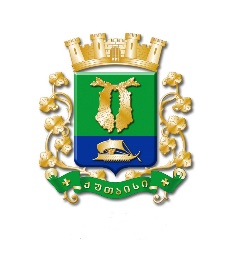 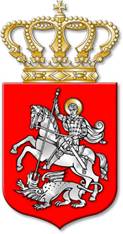 ს  ა  ქ  ა  რ  თ  ვ  ე  ლ  ოქალაქ  ქუთაისის  მუნიციპალიტეტის  საკრებულოგ  ა  ნ  კ  ა  რ  გ  უ  ლ  ე  ბ  ა     314ქალაქი  ქუთაისი		30		სექტემბერი		2020  წელი„ქალაქ ქუთაისის მუნიციპალიტეტის ქონების პრივატიზაციისა დასარგებლობაში გასაცემი ობიექტების გეგმის დამტკიცების შესახებ“ქალაქ ქუთაისის მუნიციპალიტეტის საკრებულოს 2018 წლის 14 მარტის№61 განკარგულებაში ცვლილების შეტანის თაობაზესაქართველოს ორგანული კანონის „ადგილობრივი თვითმმართველობის კოდექსი“ 24-ე მუხლის პირველი პუნქტის „ე“ ქვეპუნქტის „ე.დ“ ქვეპუნქტის, საქართველოს ზოგადი ადმინისტრაციული კოდექსის 63-ე მუხლისა და „მუნიციპალიტეტის ქონების პრივატიზების, სარგებლობისა და მართვის უფლებებით გადაცემის, საპრივატიზებო საფასურის, საწყისი საპრივატიზებო საფასურის, ქირის საფასურის, ქირის საწყისი საფასურის განსაზღვრისა და ანგარიშსწორების წესების დამტკიცების შესახებ“ საქართველოს მთავრობის 2014 წლის 8 დეკემბრის №669 დადგენილების 22-ე მუხლის მეორე პუნქტის შესაბამისად:მუხლი 1. შეტანილ იქნეს ცვლილება „ქალაქ ქუთაისის მუნიციპალიტეტის ქონების პრივატიზაციისა და სარგებლობაში გასაცემი ობიექტების გეგმის დამტკიცების შესახებ“ ქალაქ ქუთაისის მუნიციპალიტეტის საკრებულოს 2018 წლის 14 მარტის №61 განკარგულებაში, კერძოდ:1. ამოღებულ იქნეს პრივატიზაციისა და სარგებლობაში გასაცემი ობიექტების გეგმიდან №18; №71; №110; №227; №265; №290; №297 პუნქტები;2. პრივატიზაციისა და სარგებლობაში გასაცემი ობიექტების გეგმის 213-ე პუნქტის გასწვრივ, მე-6 გრაფაში (საწყისი საპრივატიზებო საფასური (ლარი)) სიტყვა: „სარგებლობაში“, შეიცვალოს ჩანაწერით: „135.0 (კვ.მ.);3. პრივატიზაციისა და სარგებლობაში გასაცემი ობიექტების გეგმას დაემატოს №371-№374 პუნქტები თანდართული რედაქციით.(დანართი განკარგულებას თან ერთვის)მუხლი 2. კონტროლი განკარგულების შესრულებაზე განახორციელოს ქალაქ ქუთაისის მუნიციპალიტეტის საკრებულოს ეკონომიკის, ქონების მართვისა და საქალაქო მეურნეობის კომისიამ.მუხლი 3. განკარგულება შეიძლება გასაჩივრდეს, კანონით დადგენილი წესით, ქუთაისის საქალაქო სასამართლოში (ვ.კუპრაძის ქუჩა №11), მისი გაცნობიდან ერთი თვის ვადაში.მუხლი 4. განკარგულება ძალაში შევიდეს კანონით დადგენილი წესით. 		საკრებულოს  თავმჯდომარის  მოადგილე, 		საკრებულოს თავმჯდომარის მოვალეობის 				შემსრულებელი				ირაკლი  შენგელიაქალაქ ქუთაისის მუნიციპალიტეტისსაკრებულოს 2020 წლის 30 სექტემბრის№314 განკარგულების დანართიქალაქ ქუთაისის მუნიციპალიტეტის ქონების პრივატიზაციისა დასარგებლობაში გასაცემი ობიექტების გეგმა 		 			საკრებულოს  თავმჯდომარის  მოადგილე, 		 			საკრებულოს თავმჯდომარის მოვალეობის 				 			შემსრულებელი				ირაკლი  შენგელია№ქონების დასახელებამისამართიფართობი (კვ.მ.)სარეგისტრაციო ნომერისაწყისი საპრივატიზებო საფასური (ლარი)აუქციონით განკარგვის ფორმა (პირობით, ან უპირობოდ)სრული ღირებულების გადახდის სავარაუდო პერიოდი ან/და პერიოდულობა12345678371არასასოფლო–სამეურნეო დანიშნულების მიწის ნაკვეთიქალაქი ქუთაისი, გუგუნავას ქუჩა №12-ის მიმდებარედ684.0 კვ.მ.03.05.28.21644.0 (1 კვ.მ.)უპირობონასყიდობის ხელშეკრულების გაფორმებიდან 15 კალენდარული დღის ვადაში372არასასოფლო–სამეურნეო დანიშნულების მიწის ნაკვეთიქალაქი ქუთაისი, ნიკეას ქუჩა, II შესახვევი, №15ა11136.30 კვ.მ.03.05.02.61632.0 (1 კვ.მ.)უპირობონასყიდობის ხელშეკრულების გაფორმებიდან 15 კალენდარული დღის ვადაში373არასაცხოვრებელი ფართიქალაქი ქუთაისი, წმინდა ნინოს ქუჩა №9-ში (ყოფილი 1905 წლის რევოლუციის ქუჩა №11) მდებარე შენობის I სართულზე არსებული ფართი27.08 კვ.მ.03.03.21.295.01.50266 900.0უპირობონასყიდობის ხელშეკრულების გაფორმებიდან 15 კალენდარული დღის ვადაში341არასასოფლო-სამეურნეო დანიშნულების მიწის ნაკვეთიქალაქი ქუთაისი, სულხან – საბას გამზირის მე-2 ჩიხი175.0 კვ.მ.03.05.27.34932.0 (1 კვ.მ.)უპირობონასყიდობის ხელშეკრულების გაფორმებიდან 15 კალენდარული დღის ვადაში